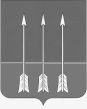 Администрация закрытого  административно-территориальногообразования  Озерный  Тверской  областиП О С Т А Н О В Л Е Н И Е31.05.2023                                                                                                          № 60  Об обеспечении безопасности дорожного движения на территории ЗАТО Озерный в период проведения массовых мероприятий, посвященныхДню России 12 июня 2023 годаВ целях обеспечения безопасности участников массовых мероприятий, посвященных Дню России, предупреждения дорожно-транспортных происшествий, руководствуясь статьей 36 Устава ЗАТО Озерный, администрация ЗАТО Озерный постановляет: 1. Запретить 12 июня 2023 года движение транспортных средств (за исключением транспортных средств, обеспечивающих мероприятия) по участкам дорог общего пользования ЗАТО Озерный во время проведения массовых мероприятий, посвященных Дню России в местах их проведения:- с 10 часов 00 минут до окончания мероприятия: участок дороги по ул. Советская от пересечения с улицей Уварова до пересечения с улицей Гвардейская, по ул. Гвардейская до пл. Победы, по ул. Московская от дома №14 до пересечения с улицей Уварова, а также на примыкающих к ним проездах.2. Рекомендовать МО МВД России по ЗАТО, на ОВ и РО Тверской области (М.А. Раскатов) обеспечить перекрытие движения транспортных средств во время проведения мероприятий на участках дорог, указанных в пункте 1 настоящего постановления.3. Постановление опубликовать в газете «Дни Озерного», разместить на официальном сайте ЗАТО Озерный.Глава ЗАТО Озерный 	                                                                    Н.А. Яковлева